CURRICULAM VITAEMAHESH 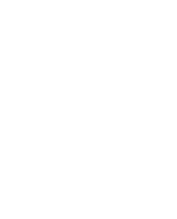 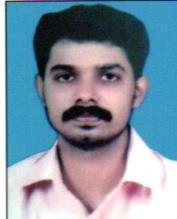 TRADING & CONTRACTING.LLCEMAIL: Mahesh-394086@2freemail.com EMPLOYMENT DETAILS2008-2011 worked as a Heavy truck Driver in Dubai 2011-2013 worked  in U K LONDON (private duties)2013-2016 worked as a Heavy truck Driver in Dubai2016-2018 working as a Heavy truck Driver in OmanDECLARATIONI here by declare that the statement made above are true and correct to the best of my knowledge and beliefPlace	:  OmanDate	:MAHESH PERSONAL PROFILEDate of birth:20.05.1983Sex:MaleMaleMarital Status:MarriedMarriedNationality:IndianIndianLanguages Known:English,Hindi,Tamil,MalayalamEnglish,Hindi,Tamil,MalayalamPASSPORT DETAILS➢ Date of Issue:15-06-201115-06-2011➢ Date of Expiry:14-06-202114-06-2021➢ Place of Issue:TrivandrumTrivandrumTrivandrum